Додаток 2 до рішення виконавчого комітету______________________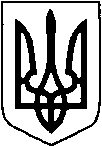 УКРАЇНАСВІДОЦТВОпро право власності на житловід _________20___ року № ____                                                 смт Мар'янівкаОрган приватизації Мар'янівської селищної ради посвідчує, що квартира, приміщення квартири спільного заселення (одноквартирний будинок), яка(ий) знаходиться за адресою:____________________________________________________________________Дійсно належить на праві приватної , спільної (сумісної або часткової) власностігр.__________________________________________________________________та членам його сім’ї____________________________________________________________________________________________________________________________________________________________________________________________________________________________________________________________________________________Квартира (кімнати у квартирі спільного заселення, будинок) приватизовані згідно з Законом України «Про приватизацію державного житлового фонду».Загальна площа квартири (кімнат, будинку) становить______________________Характеристика квартири (кімнат, будинку) та її (його) обладнання наведені у технічному паспорті, який є складовою частиною цього свідоцтва.Свідоцтво видане згідно рішення органу приватизації від___________________Селищний голова                                                                         Олег БАСАЛИК